Факторы риска развития диабета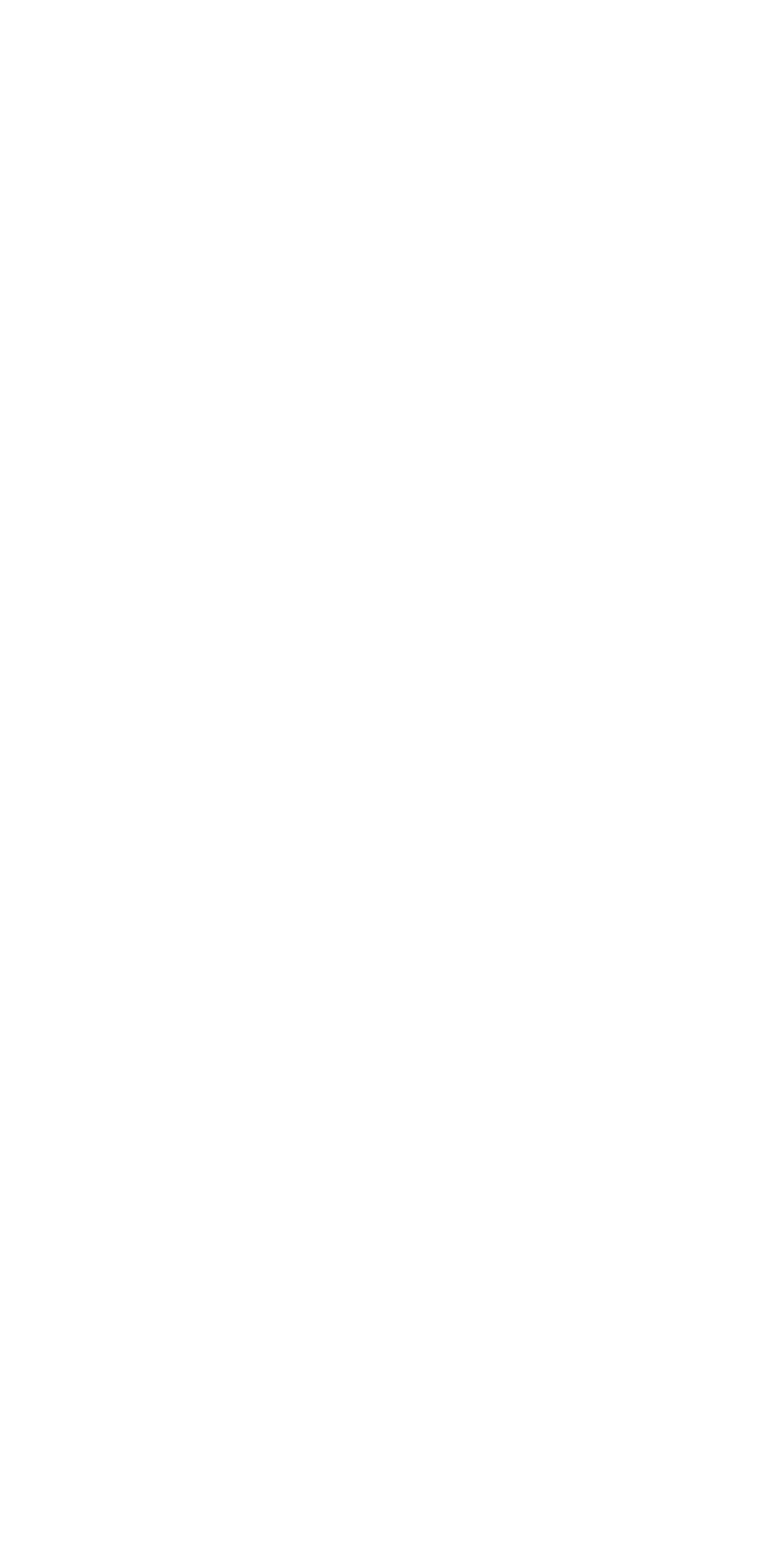 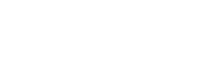 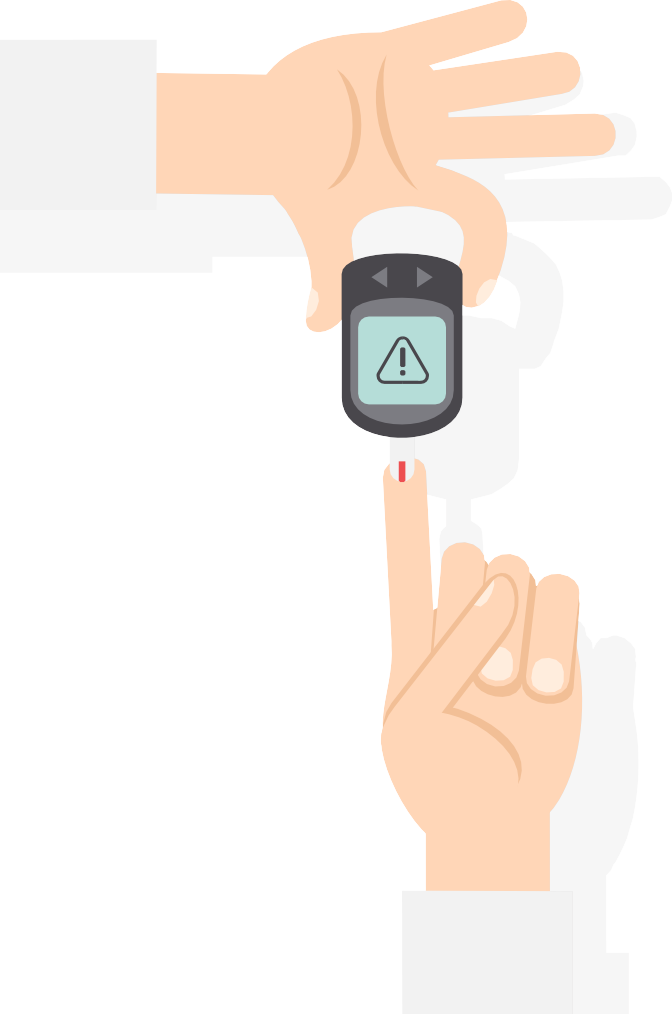 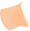 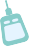 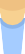 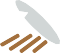 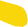 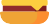 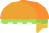 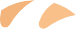 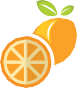 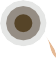 Возраст старше 35 летИзбыточная масса тела или ожирение (ИМТ ≥ 25 кг/м2)Наследственность (родители или братья/ сестры с сахарным диабетом 2 типа)Низкая физическая активность, как привычкаНаличие сердечно-сосудистых заболеванийАртериальная гипертония (≥ 140/90 мм рт. ст.)Холестерин ЛВП ≤0,9 ммоль/л и/или уровень триглицеридов ≥ 2,82 ммоль/лСиндром поликистозных яичниковВаш ребенок при рождении весил более 4 кг9 основных симптомов диабета           Постоянная жажда, сухость во рту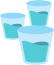 Частое мочеиспускание и увеличение количества мочи за сутки            Повышенная утомляемость, слабость           Резкое снижение веса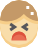 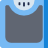 Иногда повышенный аппетит          Ухудшение зрения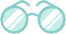 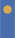 Снижение эрекции у мужчинЧастая молочница (вагинальный кандидоз) у женщинВоспалительные процессы, расчесы на коже, плохо завивающие ранки, ссадины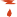 Если у вас диагностировали предиабет или сахарный диабет, то вам необходимоЧётко следовать рекомендациям вашего врача, нельзя самовольно прекращать приём назначенных препаратовРегулярно контролировать уровень глюкозы в крови, в том числе самостоятельно с помощью глюкометраОграничить потребление солии продуктов содержащих «скрытую» соль (колбасы, консервы, полуфабрикаты)Существенно ограничить потребление жиров животного происхождения, транс- жиров и сахаров (исключить фаст-фуд, сладкие газированные напитки)Умеренно ограничить (в половину от привычной порции) продуктовсостоящих преимущественно из сложных углеводов (крахмалов) и белковУвеличить потребление продуктов с минимальной калорийностью(овощей богатых водой и клетчаткой)Пациентам с избыточной массой телаили ожирением для умеренного снижения массы тела (не менее 5% от исходной) рекомендуется ограничение калорийности рационаУвеличить физическую активность (30–60 мин ежедневно, но не менее3-х раз или 150 мин в неделю в неделю)Сахарный диабет – эпидемия XXI векаФакторы риска развития диабетаВозраст старше 35 летИзбыточная масса тела или ожирение (ИМТ ≥ 25 кг/м2)Наследственность (родители или братья/ сестры с сахарным диабетом 2 типа)Низкая физическая активность, как привычкаНаличие сердечно-сосудистых заболеванийАртериальная гипертония (≥ 140/90 мм рт. ст.)Холестерин ЛВП ≤0,9 ммоль/л и/или уровень триглицеридов ≥ 2,82 ммоль/лСиндром поликистозных яичниковВаш ребенок при рождении весил более 4 кг9 основных симптомов диабета           Постоянная жажда, сухость во ртуЧастое мочеиспускание и увеличение количества мочи за сутки            Повышенная утомляемость, слабость           Резкое снижение весаИногда повышенный аппетит          Ухудшение зренияСнижение эрекции у мужчинЧастая молочница (вагинальный кандидоз) у женщинВоспалительные процессы, расчесы на коже, плохо завивающие ранки, ссадиныЕсли у вас диагностировали предиабет или сахарный диабет, то вам необходимоЧётко следовать рекомендациям вашего врача, нельзя самовольно прекращать приём назначенных препаратовРегулярно контролировать уровень глюкозы в крови, в том числе самостоятельно с помощью глюкометраОграничить потребление солии продуктов содержащих «скрытую» соль (колбасы, консервы, полуфабрикаты)Существенно ограничить потребление жиров животного происхождения, транс- жиров и сахаров (исключить фаст-фуд, сладкие газированные напитки)Умеренно ограничить (в половину от привычной порции) продуктовсостоящих преимущественно из сложных углеводов (крахмалов) и белковУвеличить потребление продуктов с минимальной калорийностью(овощей богатых водой и клетчаткой)Пациентам с избыточной массой телаили ожирением для умеренного снижения массы тела (не менее 5% от исходной) рекомендуется ограничение калорийности рационаУвеличить физическую активность (30–60 мин ежедневно, но не менее3-х раз или 150 мин в неделю в неделю)Сахарный диабет – эпидемия XXI века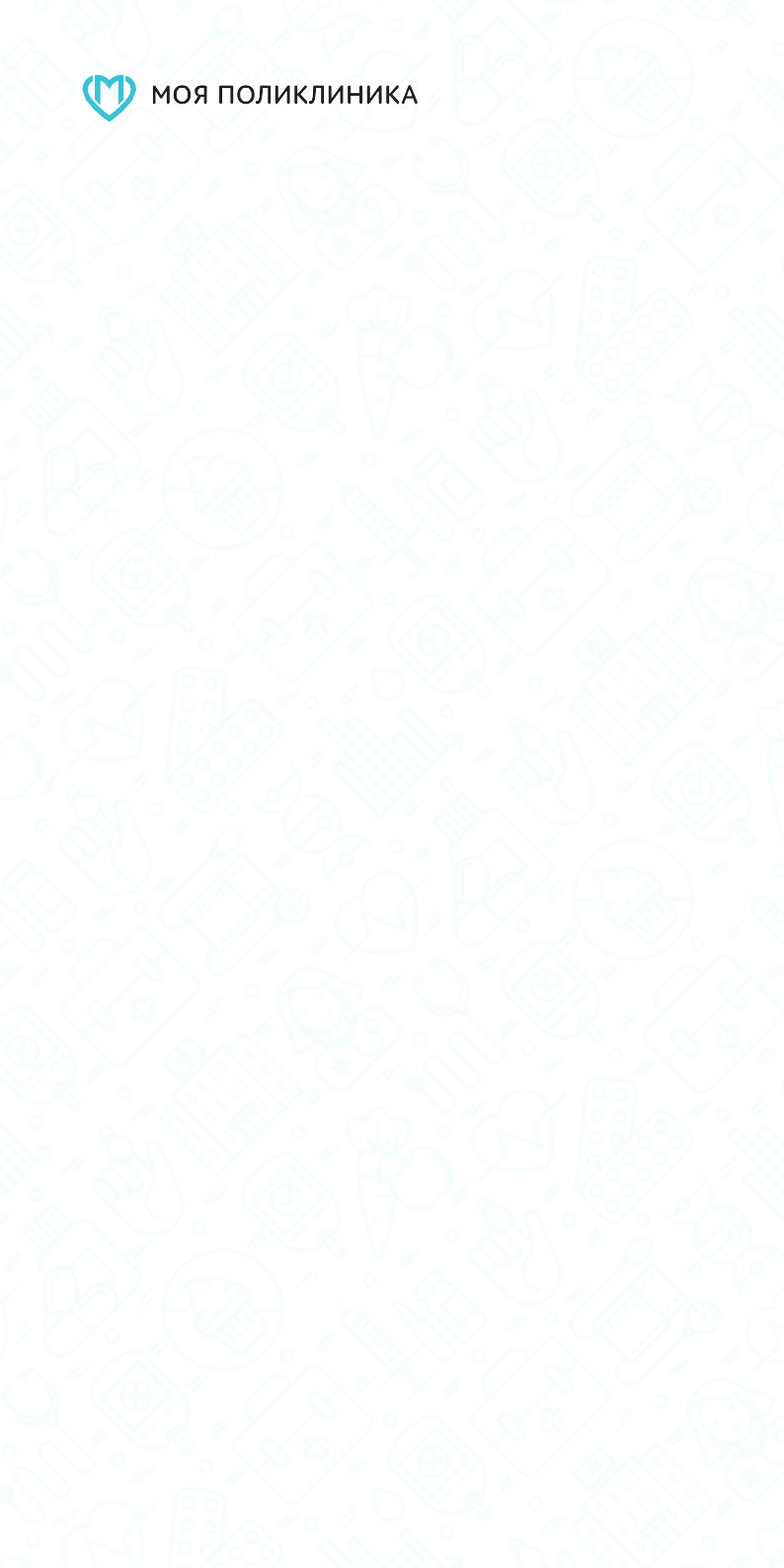 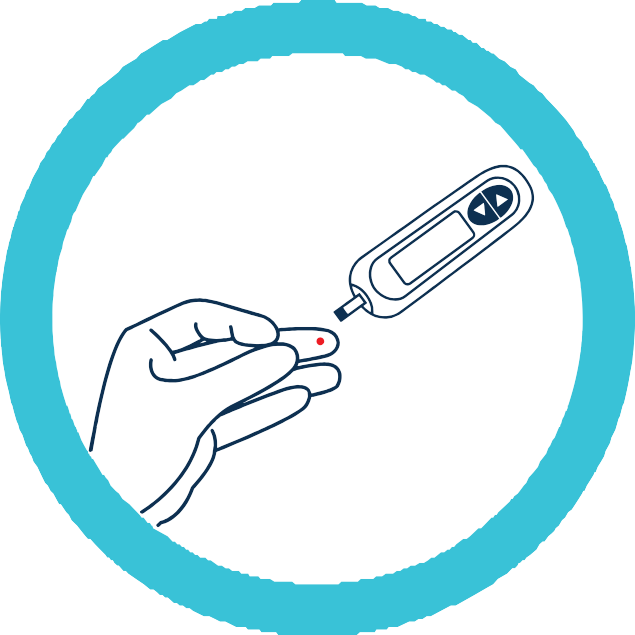 Факторы риска развития диабетаВозраст старше 35 летИзбыточная масса тела или ожирение (ИМТ ≥ 25 кг/м2)Наследственность (родители или братья/ сестры с сахарным диабетом 2 типа)Низкая физическая активность, как привычкаНаличие сердечно-сосудистых заболеванийАртериальная гипертония (≥ 140/90 мм рт. ст.)Холестерин ЛВП ≤0,9 ммоль/л и/или уровень триглицеридов ≥ 2,82 ммоль/лСиндром поликистозных яичниковВаш ребенок при рождении весил более 4 кг9 основных симптомов диабета           Постоянная жажда, сухость во ртуЧастое мочеиспускание и увеличение количества мочи за сутки            Повышенная утомляемость, слабость           Резкое снижение весаИногда повышенный аппетит          Ухудшение зренияСнижение эрекции у мужчинЧастая молочница (вагинальный кандидоз) у женщинВоспалительные процессы, расчесы на коже, плохо завивающие ранки, ссадиныЕсли у вас диагностировали предиабет или сахарный диабет, то вам необходимоЧётко следовать рекомендациям вашего врача, нельзя самовольно прекращать приём назначенных препаратовРегулярно контролировать уровень глюкозы в крови, в том числе самостоятельно с помощью глюкометраОграничить потребление солии продуктов, содержащих «скрытую» соль (колбасы, консервы, полуфабрикаты)Существенно ограничить потребление жиров животного происхождения, транс- жиров и сахаров (исключить фаст-фуд, сладкие газированные напитки)Умеренно ограничить (в половину от привычной порции) продуктовсостоящих преимущественно из сложных углеводов (крахмалов) и белковУвеличить потребление продуктов с минимальной калорийностью(овощей богатых водой и клетчаткой)Пациентам с избыточной массой телаили ожирением для умеренного снижения массы тела (не менее 5% от исходной) рекомендуется ограничение калорийности рационаУвеличить физическую активность (30–60 мин ежедневно, но не менее3-х раз или 150 мин в неделю в неделю)Сахарный диабет – эпидемия XXI века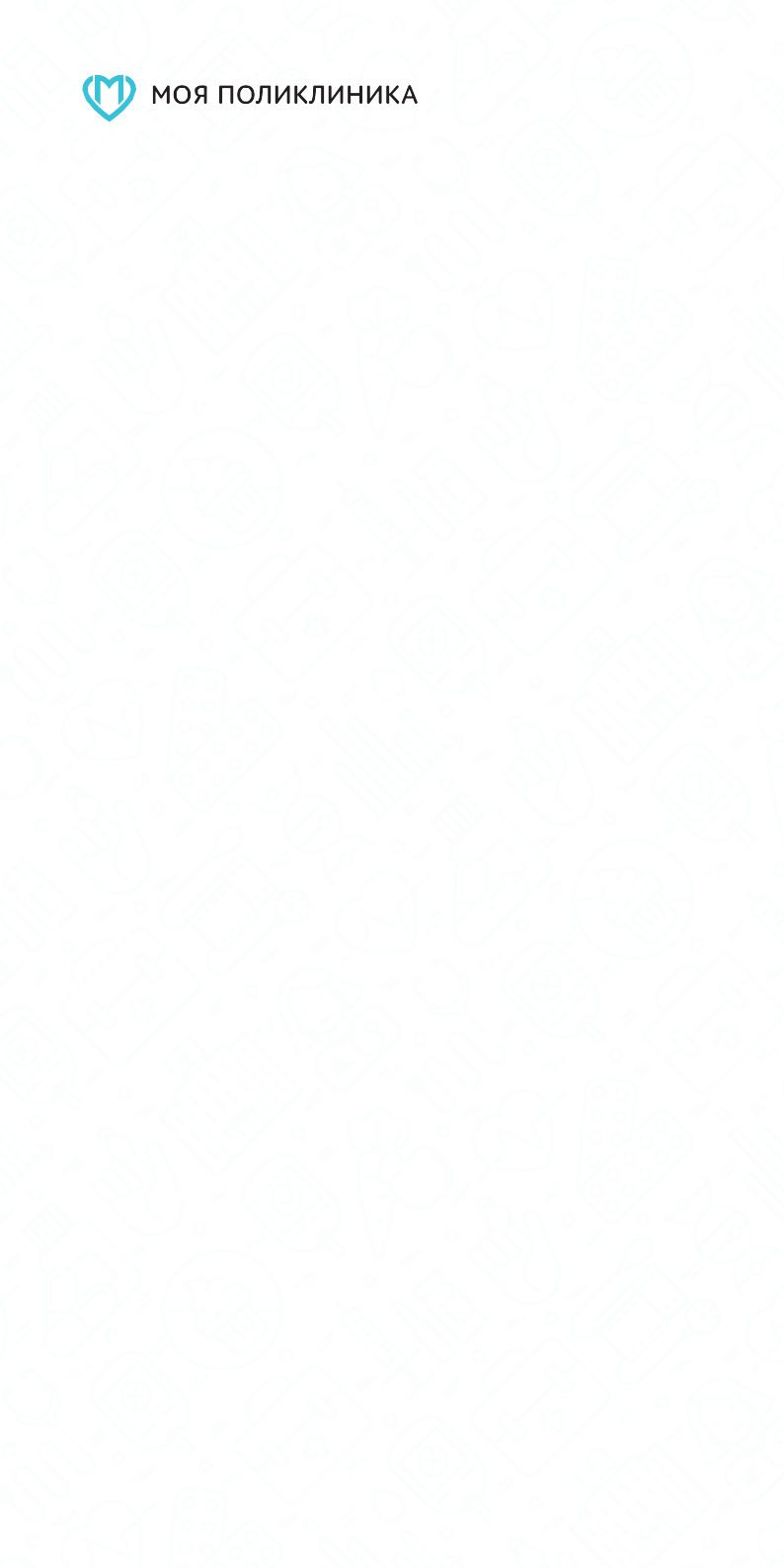 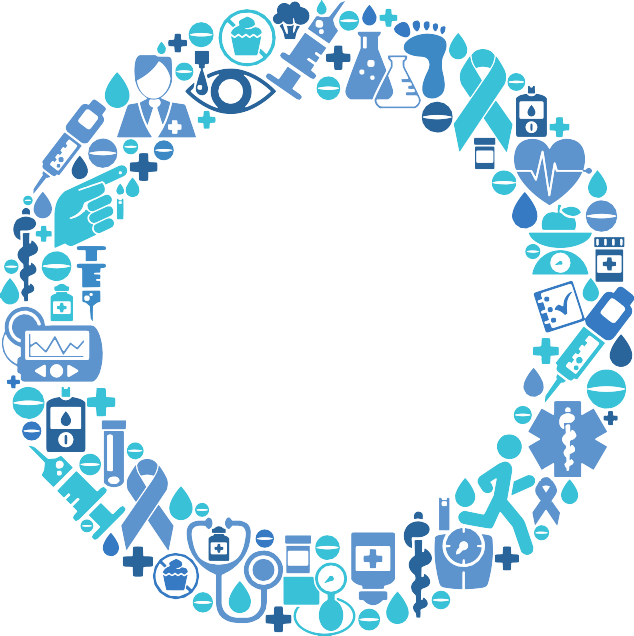 Факторы риска развития диабетаВозраст старше 35 летИзбыточная масса тела или ожирение (ИМТ ≥ 25 кг/м2)Наследственность (родители или братья/ сестры с сахарным диабетом 2 типа)Низкая физическая активность, как привычкаНаличие сердечно-сосудистых заболеванийАртериальная гипертония (≥ 140/90 мм рт. ст.)Холестерин ЛВП ≤0,9 ммоль/л и/или уровень триглицеридов ≥ 2,82 ммоль/лСиндром поликистозных яичниковВаш ребенок при рождении весил более 4 кг9 основных симптомов диабета           Постоянная жажда, сухость во ртуЧастое мочеиспускание и увеличение количества мочи за сутки            Повышенная утомляемость, слабость           Резкое снижение весаИногда повышенный аппетит          Ухудшение зренияСнижение эрекции у мужчинЧастая молочница (вагинальный кандидоз) у женщинВоспалительные процессы, расчесы на коже, плохо завивающие ранки, ссадиныЕсли у вас диагностировали предиабет или сахарный диабет, то вам необходимоЧётко следовать рекомендациям вашего врача, нельзя самовольно прекращать приём назначенных препаратовРегулярно контролировать уровень глюкозы в крови, в том числе самостоятельно с помощью глюкометраОграничить потребление солии продуктов содержащих «скрытую» соль (колбасы, консервы, полуфабрикаты)Существенно ограничить потребление жиров животного происхождения, транс- жиров и сахаров (исключить фаст-фуд, сладкие газированные напитки)Умеренно ограничить (в половину от привычной порции) продуктовсостоящих преимущественно из сложных углеводов (крахмалов) и белковУвеличить потребление продуктов с минимальной калорийностью(овощей богатых водой и клетчаткой)Пациентам с избыточной массой телаили ожирением для умеренного снижения массы тела (не менее 5% от исходной) рекомендуется ограничение калорийности рационаУвеличить физическую активность (30–60 мин ежедневно, но не менее3-х раз или 150 мин в неделю в неделю)Сахарный диабет – эпидемия XXI века7.5Сахарный диабет – группа эндокринных заболе- ваний, связанных с нарушением усвоения глю- козы и развивающихся вследствие абсолютной или относительной недостаточности гормона инсулина, в результате чего развивается гипергликемия – стойкое увеличение содержания глюкозы в крови. Заболевание характеризуется хроническим течением, а также нарушением всех видов обмена веществ: углеводного, жирового, белкового, минерального и водно-солевогоСахарный диабетго типа – инсулинозависимыйВ организме вырабатывается недостаточное количество инсулина, поэтому требуется его дополнительное введение. Чаще бывает у молодых людейго типа – инсулинонезависимый Инсулин вырабатывается в организме в достаточном количестве, но клеткии ткани теряют чувствительность к нему. Чаще развивается у людей старше 45 летЗа последние 10 лет численность больных сахарным диабетом в мире увеличилась более чем в 2 раза.В России по данным федерального регистра диабе- та зарегистрировано порядка 4,35 миллионов  человек больных сахарным диабетом. Однако согласно результатам научного исследования NATION, прово- дившегося в 63 регионах и 188 населенных пунктах РФ с участием 26620 человек в возрасте 20–79 лет; у почти 20% населения наблюдался предиабет,у 5,4% – сахарный диабет 2 типа, причём половина больных (54%) не знали о наличии у них заболева- ния. Соответственно реальная численность паци- ентов с сахарным диабетом в нашей стране может составлять не менее 8–9 миллионов человекСахарный диабет очень коварное заболеваниеи может длительное время никак не проявляться, поэтому люди не подозревают себя в его наличии и не обращаются к врачуПредиабет – это промежуточное состояние между нормой и сахарным диабетом, когда содержание сахара в крови уже стабильно выше нормы, но еще недостаточное для постановки диагноза «сахарный диабет 2 типа»ПредиабетГлюкоза натощак 6,1–6,9 ммоль/л Глюкоза 7,8–11,0 ммоль/л через 2 часа после сахарной нагрузкиДиабетГлюкоза натощак 7,0 ммоль/л и более Глюкоза 11,1 ммоль/л и более через 2 часа после сахарной нагрузкиУ большей часть людейс предиабетом гарантированно разовьется сахарный диабет 2 типаБез лечения сахарный диабет прогрессирует и приводит к тяжелым последствиямСердечно-сосудистым осложнениям (инфаркту миокарда и мозговому инсульту)Снижению зрения (вплоть до слепоты) Почечной недостаточности Поражению нервной системыСахарный диабет может стать причиной гангрены и ампутации конечностей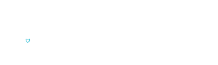 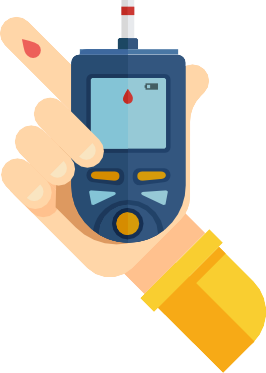 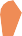 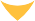 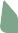 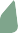 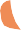 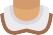 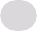 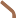 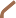 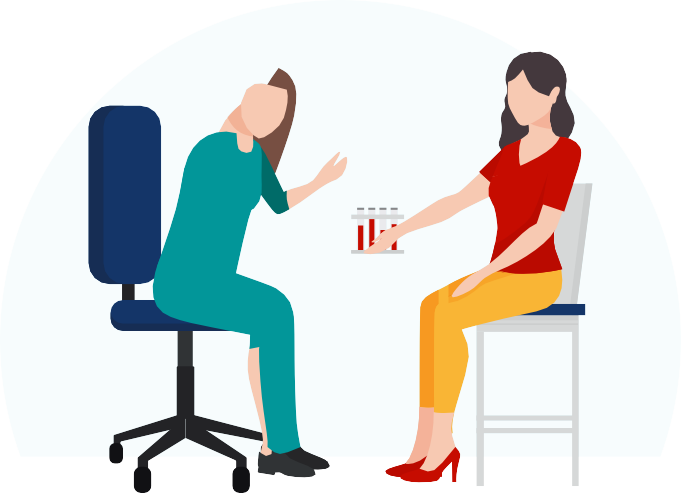 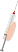 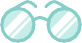 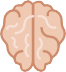 Телефон горячей линии	www.mosgorzdrav.ru8 (499) 251-83-00	navigator.mosgorzdrav.ru